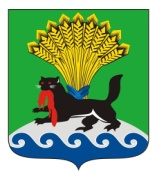 РОССИЙСКАЯ ФЕДЕРАЦИЯИРКУТСКАЯ ОБЛАСТЬИРКУТСКОЕ РАЙОННОЕ МУНИЦИПАЛЬНОЕ ОБРАЗОВАНИЕАДМИНИСТРАЦИЯПОСТАНОВЛЕНИЕот «_31_»_____03______ 2021 г.					                      № 164О передаче движимого имущества, находящегося в муниципальной собственности Иркутского районного муниципального образования, в собственность Ширяевского муниципального образования В целях решения вопросов местного значения в части владения, пользования и распоряжения имуществом, на основании соглашения                         № 24 от 01.06.2020 к договору безвозмездного пользования № 7 от 07.06.2006, распоряжения Правительства Иркутской области № 1129-рп от 26.12.2020 «О разграничении имущества, находящегося в муниципальной собственности, между Иркутским районным муниципальным образованием и отдельными муниципальными образованиями, входящими в его границы», руководствуясь статьями 50, 51 Федерального закона от 06.10.2003 № 131-ФЗ «Об общих принципах организации местного самоуправления в Российской Федерации», Законом Иркутской области от 16.05.2008 № 14-ОЗ «Об отдельных вопросах разграничения имущества, находящегося в муниципальной собственности, между муниципальными образованиями Иркутской области», пунктом 4.2 раздела 3 Положения о порядке управления и распоряжения имуществом, находящимся в собственности Иркутского районного муниципального образования, утвержденного решением Думы Иркутского района от 31.10.2008 № 52-386/рд, статьями  39, 45, 54, 61, 62 Устава Иркутского районного муниципального образования, администрация Иркутского районного муниципального образования  ПОСТАНОВЛЯЕТ:1. Передать в собственность Ширяевского муниципального образования следующее движимое имущество:1) бортовая аппаратура спутниковой навигации в составе: абонентский терминал «М770», кнопка подачи сигнала тревоги «М12», устройство двухсторонней связи водитель-диспетчер «SPK1»;мобильный терминал УТП-М-31-8005.Д	 - 1 шт.;тахограф «КАСБИ ДТ-20М» без модема	 - 1 шт.2. Комитету по управлению муниципальным имуществом и жизнеобеспечению    администрации   Иркутского  районного  муниципального образования  не позднее 10 дней со дня  подписания настоящего постановления направить   в   соответствии  с  требованиями   Закона   Иркутской   области   от 16.05.2008 № 14-ОЗ «Об отдельных вопросах разграничения имущества, находящегося   в    муниципальной   собственности,    между   муниципальными образованиями Иркутской области» документы в уполномоченный исполнительный   орган    государственной   власти    Иркутской    области   для принятия решения о передаче имущества.   3. Настоящее постановление вступает в силу с момента подписания.  4. Опубликовать настоящее постановление в газете «Ангарские огни», разместить в информационно-телекоммуникационной сети «Интернет» на официальном сайте Иркутского районного муниципального образования www.irkraion.ru.   5.  Контроль исполнения постановления возложить на заместителя Мэра Иркутского района.Мэр района                                                                                                                                  Л.П. Фролов